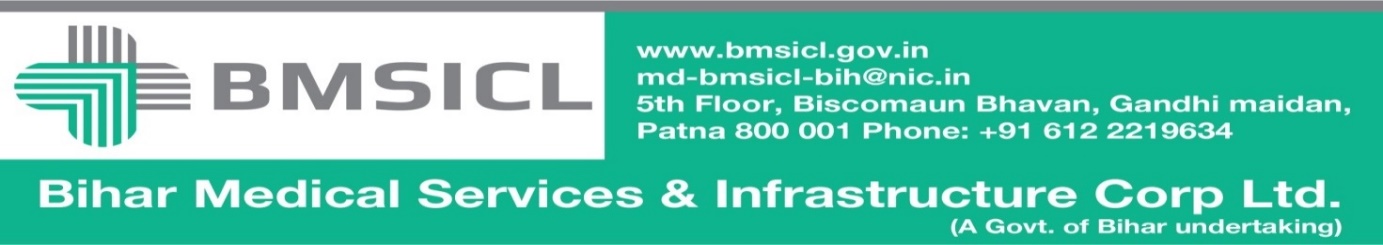 RE-TENDER NOTICENotice Inviting E-BidsRe-Tender for the rate contract and supply of Medical Equipment for Bihar Drug Control Laboratory, Patna of Bihar.Notice Inviting Tender Ref No.BMSICL/2017-18/ME-075	                             Dated:       -12-2017(Only through E- Tender on website:-www.eproc.bihar.gov.in)     The Bihar Medical Services Infrastructure Corporation Limited, Patna invites e-bids from interested parties for the rate contract and supply of Medical Equipment ( Fourier Transform Infra-Red Spectrophotometer (FT-IR), Dissolution Test Apparatus (Auto Sampler), Gas-Liquid Chromatography and Digital Polarimeter) for Bihar Drug Control Laboratory, Patna of Bihar.Tender ScheduleBidding Documents containing detailed Technical Specifications along with eligibility criteria, selection mechanism, other terms and conditions will be available on the website www.eproc.bihar.gov.in.	Sd/-GM (Procurement)To participate in E-Tendering the tenderer will have to be registered with E-Tendering service provider. For this help desk first floor, M/22, Bank of India building, Road no.-25, Sri Krishna Nagar Patna-800020, Tele Phone no.-0612-2523006, Mobile No. - 7542028164 can be approached. The cost of tender document is acceptable as Bank Draft issued by any nationalized bank in favour of Managing Director, Bihar Medical Services and Infrastructure Corporation Limited, Patna and payable at Patna and it is non-refundable. The required amount of Earnest Money is acceptable in the form of Bank Draft issued by nationalized and schedule bank in favour of Managing Director, Bihar Medical Services and Infrastructure Corporation Limited, Patna and payable at Patna. The Earnest Money deposited in any other form shall not be acceptable. The Tender Inviting Authority reserves the right to extend the schedule of tender or to reject the tender without assigning any reason. The fee of bid processing is to be deposited by the tenderer through net banking i.e. RTGS/NEFT/Debit Card. The tenderer must ensure the payment before schedule time otherwise in last moment for delay payment the corporation will not be responsible. It is essential to deposit the original documents of Tender fee, EMD, Technical Bid of quoted item in sealed envelope at Bihar Medical Services Infrastructure Corporation Limited, Patna by 17th January 2018 at 14:00 Hrs.6. Note: Please number the documents with serial number on each and every page and do mention the total number of pages of bidding document. In technical Bid parallel assign the corresponding page numbers of supporting documents. Any discrepancy or misrepresentation in this aspect will not be entertained.7. Any queries and questions regarding the tender should be addressed to MD BMSICL (either through letter or through e-mail:- md-bmsicl-bih@nic.in) up to 7 days before of closing of online bid registration. 8.All communication, addendum/corrigendum related to this tender will be issued on the website of www.eproc.bihar.gov.in& / www.bmsicl.gov.in. 09. Managing Director, BMSICL reserves the right to reject any or all the applications without assigning any reason.														Sd/-									GM ( Procurement), BMSICLTender Reference No.BMSICL/2017-18/ME-075Date and time for downloading of bid document18th December 2017 from 10:00 Hrs. to 08th January 2018 till 15:00 Hrs.Date of Pre- Bid Meeting22nd December 2017 at 15:00 Hrs in Conference hall of BMSICL. 5th Floor , Biscomaun BhawanLast date and time of submission of online bids15th January 2018 by 17:00 Hrs.Last date and time for submission of original documents of EMD and Document Fee17th January 2018 until 14:00 Hrs. Date, Time and Place of opening of Technical Bid17th January 2018 (at 15:00 Hrs.) on the website of www.eproc.bihar.gov.in in the office of BMSICLDate and time of opening of financial BidsTo be announced later on www.eproc.bihar.gov.inValidity of Tender180 DaysCost of the tender document 	Rs. 10000/- (Ten Thousand Rupees only) Non-refundable.Bid Processing FeeRs 1180/-